УТВЕРЖДАЮ: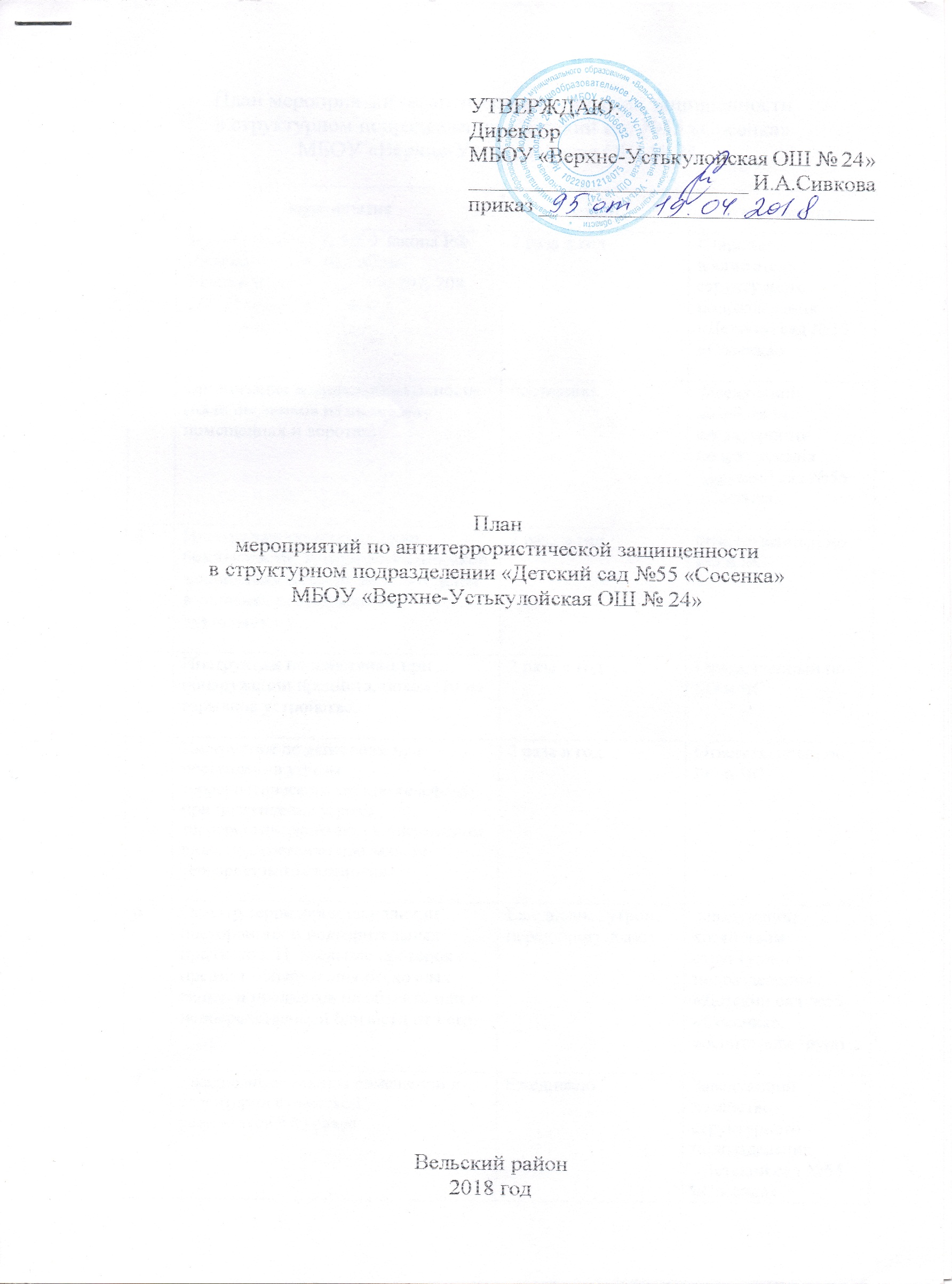 ДиректорМБОУ «Верхне-Устькулойская ОШ № 24»_________________________ И.А.Сивковаприказ ______________________________Планмероприятий по антитеррористической защищенностив структурном подразделении «Детский сад №55 «Сосенка»МБОУ «Верхне-Устькулойская ОШ № 24»Вельский район2018 годПлан мероприятий по антитеррористической защищенностив структурном подразделении «Детский сад №55 «Сосенка»МБОУ «Верхне-Устькулойская ОШ № 24»№п/пмероприятиясрокиответственные1Знакомство с ст.2, 3,5,9 Закона РФ «О борьбе с терроризмом»Знакомство с ст.205, 206, 207, 208, 277, 218, 222, 226 УК РФ2 раза в годСтарший воспитатель структурного подразделения «Детский сад №55 «Сосенка»2Организация внешней безопасности (наличие замков на складских помещениях и воротах)постоянноЗаведующий хозяйством структурного подразделения «Детский сад №55 «Сосенка»3Инструктаж по обеспечению безопасности, антитеррористической защищенности сотрудников и детей в условиях повседневной деятельности.2 раза в годОтветственный по ГО и ЧС4Инструктаж по действиям при обнаружении предмета, похожего на взрывное устройство.2 раза в годОтветственный по ГО и ЧС5Инструктаж по действиям при поступлении угрозы террористического акта по телефону, при поступлении угрозытеррористического акта в письменном виде, по действиям при захвате террористами заложников.2 раза в годОтветственный по ГО и ЧС6Осмотр территории на наличии посторонних и подозрительных предметов. Проведение проверок на предмет обнаружения бесхозных вещей и предметов на объекте или внепосредственной близости от него.Ежедневно: утром,перед прогулкамиЗаведующий хозяйством структурного подразделения «Детский сад №55 «Сосенка»,воспитатели групп7Ежедневные осмотры помещений и территории с отметкойрезультатов в журнале.ЕжедневноЗаведующий хозяйством структурного подразделения «Детский сад №55 «Сосенка»8Проведения встреч с сотрудниками правоохранительных органов.2 раза в годСтарший воспитатель структурного подразделения «Детский сад №55 «Сосенка»9Проведение тренировки с сотрудниками ДОУ по действиямпри возникновении угрозы совершения террористическогоакта.1 раз в годОтветственный по ГО и ЧС10Постоянное содержание в порядке чердачные, подсобные помещения и запасные выходы из ДОО. Проверкасостояния ограждений, обеспечение контроля за освещенностью территории ДОУ в темное время суток, проверка наличия и исправности средств пожаротушения и т.д.ПостоянноЗаведующий хозяйством структурного подразделения «Детский сад №55 «Сосенка»11Обеспечение контроля за вносимыми (ввозимыми) на территорию ДОО грузами и предметами ручной клади,своевременным вывозом твердых бытовых отходовПостоянноЗаведующий хозяйством структурного подразделения «Детский сад №55 «Сосенка»12Педагогам прибывать на свои рабочие места за 10-15 минут до начала занятий с целью проверки их состояния на предмет отсутствия посторонних и подозрительных предметов.ПостоянноСтарший воспитатель структурного подразделения «Детский сад №55 «Сосенка»13Разработка инструкций о порядке действий в случае угрозы совершения террористического акта, информационных плакатов.1 раз в годОтветственный по ГО и ЧС14Разработка памяток и буклетов гражданам по действиям при установлении уровней террористической опасности1 раз в годОтветственный по ГО и ЧС15Организация дежурства во взаимодействии с органами охраны правопорядка на время проведения мероприятийНовогодние икалендарныепраздники,выпускнойСтарший воспитатель структурного подразделения «Детский сад №55 «Сосенка»,заведующий хозяйствомРабота с детьмиРабота с детьмиРабота с детьми1Занятия, минутки безопасности, тематические беседы своспитанниками и родителями.Согласно планированию воспитательно-образовательной работы с детьмиВоспитатели групп2Включение в годовые и месячные планы воспитательнойработы встреч с сотрудниками правоохранительных органов.Согласно планированию воспитательно-образовательной работы с детьмиВоспитатели групп3Проведение занятий ОБЖ в группах.Согласно планированию воспитательно-образовательной работы с детьмиВоспитатели групп4Изготовление наглядных пособий по материалам бесед.Согласно планированию воспитательно-образовательной работы с детьмиВоспитатели групп5Работа по комплектам плакатов по действиям в ЧС.Согласно планированию воспитательно-образовательной работы с детьмиВоспитатели групп6Организация выставки детских рисунков.Согласно планированию воспитательно-образовательной работы с детьмиВоспитатели групп7Проведение дидактических игр: «Правила поведения или как я должен поступить».Согласно планированию воспитательно-образовательной работы с детьмиВоспитатели группРабота с родителямиРабота с родителямиРабота с родителями1Проведение бесед с родителями о режиме посещения ДООПостоянноВоспитатели групп2Проведение родительских собраний2 раза в годСтарший воспитатель структурного подразделения «Детский сад №55 «Сосенка»,воспитатели групп3Оформление информационных уголков (папки-передвижки,консультационные папки, памятки, буклеты и т. п.)ПостоянноВоспитатели групп